01-443 Пожарная механическая съёмная стальная автолестница Метц высотой подъема до 24 м на шасси ЗиС-11 4х2, 4 колена, привод от автономного ДВС, боевой расчёт 2+2 чел., полный вес 6 тн, ЗиС-5 73 лс, 50 км/час, штучно, мастерские пожарной охраны, г. Москва, Ленинград, 1930-е г.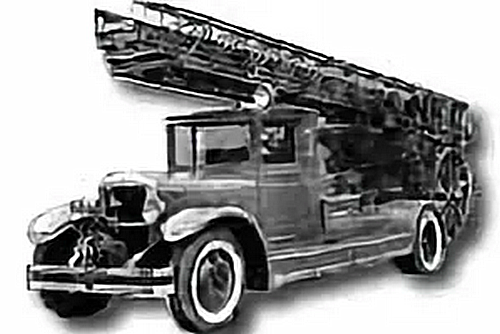 Интересная ситуация, устройство именно этой автолестницы достаточно подробно описывается И. С. Волковым в изданиях 1937, 1941, 1948 и  даже 1955 годов, а сведений о ее изготовлении и боевом применении практически нет. Это подтверждает и общепризнанный авторитет в части истории пожарных автомобилей А.В. Карпов. И не случайно, ведь первые заводские пожарные лестница появились в нашей стране только в середине 1950-х годов, а до этого времени каждый пожарный гарнизон выкручивался сам.   Наступил XX век. Города разрастались, наполнялись людьми и машинами, и чаще горели. К тушению возгораний все время повышали требования. Одно из них состояло в скорейшей доставке к месту бедствия пожарной техники, в том числе и выдвижных лестниц. Их вкатывали руками на специальные телеги в сложенном состоянии, возили на конных ходах, по прибытии скатывали вручную на землю, поднимали, выдвигали и устанавливали строго вертикально. Все это занимало немало времени, требовало усилий, внимания, сноровки. Меж тем улицы городов заполнялись автомобилями, причем с каждым годом все более совершенными. И людям, профессионально занятым борьбой с огнем, очень хотелось использовать при этом самоходные экипажи. В 1920 году московские пожарные приспособили шасси трехтонного грузовика «Берлие» для транспортировки лестницы «Магирус». Опыт оказался удачным, однако дефицит автомашин не позволил распространить его. Шли годы, росла актуальность доставки на пожар выдвижных лестниц. В Ленинградской пожарной охране, ЛПО, решили имевшиеся у них деревянные выдвижные лестницы образца 1912 года возить на автонасосах Я-3. На раме автомашины закрепили направляющие для наката лестницы, установили приводимую двигателем лебедку, подтягивавшую лестницу в транспортное положение, изменили кабину, оставили на своих местах насос и подвесную катушку с рукавами, Получился оригинальный автомобиль. Приехав к месту бедствия, пожарные снимали подвешенную сзади катушку с рукавами, лебедкой опускали на землю лестницу, вручную устанавливали ее в боевое положение, используя затем машину как обычный автонасос. К середине 30-х годов в стране накопилось несколько десятков выдвижных пожарных лестниц «Магирус» и «Метц», сделанных еще в 20-х и начале 30-х годов. Все они были металлическими, но на шасси устаревших иномарок, Сами лестницы оказались прочными и удобными в работе. Их часто использовали на пожарах, стройках, при ремонте многоэтажных домов. Претензий к ним не было. А возившие их машины изрядно поизносились, и запчастей не хватало. Чтобы сохранить в эксплуатации лестницы, следовало у каждой из них заменить автомобиль-носитель. Требовалось германскую лестницу «пересадить» на советское авто. Для этого подходило шасси грузовиков ЗиС-5 и ЗиС-6, которые нужно было доработать, что и выполнили в авторемонтных мастерских Московской и Ленинградской пожарных охран. Лонжероны рамы удлинили примерно на 1 м. Вставки соединили двумя поперечинами. За кабиной расположили опору для лестницы в транспортном положении и сидения для пожарных. Дополнительную трансмиссию для привода задних мостов применили от пожарной машины ПМЗ-1. Этот удачно скомпонованный автомобиль нес на себе удивительную лестницу. Все ее элементы были сделаны из тонкостенных цельнотянутых труб круглого, квадратного, двутаврового и иных форм сечения. Лестница обладала столь высокой прочностью, что по ней взбирались, прислонив ее к стене, либо в свободно стоящем положении. Съемная механическая лестница МЕТЦ доставлялась к месту пожара на автомобиле и далее транспортировалась пожарными. Операции наката и спуска лестницы, а также подъем и выдвигание колен осуществлялись с помощью специального механизма с приводом от одноцилиндрового четырехтактного бензинового двигателя, размещенного на опорной раме. При необходимости подъем и выдвигание можно было производить вручную. «Магирусы» и «Метцы», установленные на различных шасси ЗиС, работали долгие годы. Их заменяли отечественными образцами АМ-32 и АМ-45 лишь с 1955 года. ЗиС-11  С 1934 года на заводе имени Сталина в Москве началось производство ЗиС-11 – автомобилей, которые предназначались для монтажа пожарного оборудования. Выпуск ЗиС-11 закончился с началом войны в 1941 году, а после войны началось производство пожарных машин на шасси уже совершенно новых послевоенных грузовиков. За все время производства было выпущено 3047 экземпляров ЗиС-11.Технические характеристики ЗиС-11КомпоновкаПереднемоторная, заднеприводнаяКолесная формула4x2Грузоподъемность, кг3500 Коробка передачМеханическая, 4-ступенчатаяМаксимальная скорость, км/ч60Расход топлива, л/100км   Смешанный      35Расход топлива, л/100км   Смешанный      35Двигатель ЗиС-11Двигатель ЗиС-11МаркаЗиС-5Типкарбюраторный, 4-тактный, 6-цилиндровыйЧисло цилиндров6Число клапанов/расположение12 / нижнеклапанноеДиаметр цилиндров101,6Ход поршня114,3Рабочий объём5555 см 3Степень сжатия4,2Мощность73 л.с. (54 кВт) при 2300 об/мин.Максимальный крутящий момент28,5 Н.м при 1100 об/мин.Частота вращения коленвала2400 об./минРасход топлива30 л./ 100 км.ОхлаждениеЖидкостноеКППМеханическая 4-х ступенчатаяЁмкость топливного бака105 л.Максимальная скорость60 км/ч.ПодвескаЗависимая рессорнаяШины34 / 7 дюймов